		ПРОЕКТ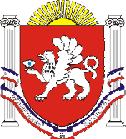 РЕСПУБЛИКА КРЫМРАЗДОЛЬНЕНСКИЙ РАЙОНКОВЫЛЬНОВСКИЙ СЕЛЬСКИЙ СОВЕТ РЕШЕНИЕ_____.2024 г.				с. Ковыльное				№ ______О внесении изменений в Устав муниципального образования Ковыльновское сельское поселение Раздольненского района Республики КрымВ связи с изменениями норм действующего федерального законодательства, в соответствии со статьей 44 Федерального закона от 06.10.2003 № 131-ФЗ «Об общих принципах организации местного самоуправления в Российской Федерации», Федеральным законом от 15.05.2024 № 99-ФЗ «О внесении изменений в Федеральный закон «Об основных гарантиях избирательных прав и права на участие в референдуме граждан Российской Федерации» и отдельные законодательные акты Российской Федерации», Законом Республики Крым от 21.08.2014 № 54-ЗРК «Об основах местного самоуправления в Республике Крым», руководствуясь уставом муниципального образования Ковыльновское сельское поселение Раздольненского района Республики Крым, принимая во внимание нормотворческую инициативу прокуратуры Раздольненского района от 21.05.2024 №Исорг-20350020-1089-24/-20350020 Ковыльновский сельский совет РЕШИЛ:	1.Внести в Устав муниципального образования Ковыльновское сельское поселение Раздольненского района Республики Крым, принятый решением 3-й сессии Ковыльновского сельского совета 1 созыва от 13.11.2014 г. № 1 (с изменениями и дополнениями, внесенными решениями от 30.12.2016 № 320, от 31.05.2017 № 376, от 11.12.2017 № 408, от 29.05.2018 № 481, от 03.10.2018 № 508, от 04.03.2019 № 551, от 12.04.2019 № 562, от 20.05.2019 № 573, от 19.07.2019 № 602, от 20.01.2020 № 54, от 26.02.2020 № 64, от 02.06.2020 № 82, от 17.12.2020 №104, от 16.03.2021 № 136, от 02.06.2021 № 176, от 10.11.2021 № 205, от 22.09.2022 № 271, от 10.03.2023 № 321; от 04.07.2023 № 371, от 12.10.2023 № 385, от 14.11.2023 № 398, от 07.02.2024 № 422, от 14.05.2024 № 442, от 19.06.2024 № 458) следующие изменения:1.1. в абзаце 2 части 5 статьи 22.1 Главы II Устава слова «пунктами 1 – 7» заменить словами «пунктами 1- 7 и 9.2»;1.2. абзац 2 части 5 статьи 22.1 Главы II Устава дополнить пунктом 8 следующего содержания:«8) приобретение им статуса иностранного агента.»;1.3. часть 1 статьи 44 Главы III Устава дополнить пунктом 7.1 следующего содержания:«7.1) приобретение им статуса иностранного агента;».2. Председателю Ковыльновского сельского совета - главе Администрации Ковыльновского сельского поселения в порядке, установленном Федеральным законом от 21.07.2005 № 97-ФЗ «О государственной регистрации уставов муниципальных образований», представить настоящее решение на государственную регистрацию в течение 15 дней со дня принятия в Управление Министерства юстиции Российской Федерации по Республике Крым.3. Настоящее решение после его государственной регистрации подлежит официальному опубликованию (обнародованию) на информационных стендах населенных пунктов Ковыльновского сельского поселения и на официальном сайте Администрации Ковыльновского сельского поселения в сети Интернет (http:/ kovilnovskoe-sp.ru/).4. Настоящее решение вступает в силу после его официального опубликования (обнародования).5. Направить в течении 10 дней со дня официального опубликования (обнародования) в регистрирующий орган сведения об источнике и о дате официального опубликования (обнародования) настоящего решения для включения указанных сведений в государственный реестр уставов муниципальных образований субъекта Российской Федерации.6. Контроль за исполнением настоящего решения возложить на председателя Ковыльновского сельского совета - главу Администрации Ковыльновского сельского поселения.Председатель Ковыльновского сельскогосовета - глава АдминистрацииКовыльновского сельского поселения				Ю.Н. Михайленко